1	مقدمةإن الدول الأعضاء الإفريقية على علم باجتماعات كبار مسؤولي التكنولوجيا (CTO) والبيانات الرسمية لقطاع تقييس الاتصالات المنبثقة عنها والتي تتناول المشهد العام للتقييس، والأولويات في مجال التقييس، وتعرض احتياجات الصناعة. وجدير بالإشارة أن البلدان النامية وصناعاتها نادراً ما تشارك في مثل هذه الاجتماعات لأسباب مختلفة وجلية.ولُوحظ أن الصناعة تشارك مشاركة كبيرة في لجان دراسات قطاع تقييس الاتصالات وخاصة تلك التي تُعنَى بصورة رئيسية بالمسائل التقنية، وأن مساهمتها في عمل تلك اللجان موضع تقدير.وترى الدول الأعضاء الإفريقية ضرورة أن تستمر اجتماعات كبار مسؤولي التكنولوجيا، وأن تُطلَع لجان دراسات قطاع تقييس الاتصالات بنتائج هذه الاجتماعات، وأن تُدعى إلى دراسة هذه النتائج ضمن عملها بحسب ما هو ملائم.وعلاوة على ذلك، ينبغي لفريق المقرر المعني باستراتيجية التقييس (RG-SS) أن يناقش في إطار أنشطته نتائج اجتماعات كبار مسؤولي التكنولوجيا إلى جانب نتائج منتديات الاتحاد الأخرى التي تتناول احتياجات البلدان النامية وشواغلها.وتعرب الدول الأعضاء الإفريقية أيضاً عن قلقها من هيمنة الصناعة على استراتيجيات قطاع تقييس الاتصالات وأنشطته، وتعرب عن عدم الرغبة فيها؛ وإن من شأن مشاركة المديرين التنفيذيين رفيعي المستوى من الصناعة في البلدان النامية في اجتماعات كبار مسؤولي التكنولوجيا، وتناول احتياجات هذه البلدان وشواغلها في إطار فريق المقرر المعني باستراتيجية التقييس، أن يحدّ من هذه الشواغل.2	المقترحيُشجِّع هذا المقترح المشترك للدول الأعضاء الإفريقية على دراسة نتائج اجتماعات كبار مسؤولي التكنولوجيا ضمن عمل لجان دراسات قطاع تقييس الاتصالات، وأن يأخذ فريق المقرر المعني باستراتيجية التقييس بعين الاعتبار هذه النتائج عند الاضطلاع بأنشطته. وفضلاً عن ذلك، يُدعى المديرون التنفيذيون الرفيعو المستوى من القطاع الخاص من جميع المناطق، خاصة من البلدان النامية، إلى المشاركة في هذه الاجتماعات وغيرها من منتديات الاتحاد ذات الصلة.MOD	AFCP/42A30/1القـرار 68 (المراجَع في)تنفيذ القرار 122 (المراجَع في غوادالاخارا، 2010) لمؤتمر المندوبين المفوضين
بشأن الدور المتطور للجمعية العالمية لتقييس الاتصالات(جوهانسبرغ، 2008؛ دبي، 2012)إن الجمعية العالمية لتقييس الاتصالات ()،إذ تدرك أ )	أن القرار 122 (المراجَع في غوادالاخارا، 2010) لمؤتمر المندوبين المفوضين، بشأن الدور المتطور للجمعية العالمية لتقييس الاتصالات يدعو كذلك إلى تنظيم الندوة العالمية للمعايير؛ب)	أهداف القرار 123 (المراجَع في غوادالاخارا، 2010) لمؤتمر المندوبين المفوضين، بشأن سد الفجوة في ميدان التقييس بين البلدان المتقدمة والبلدان النامية؛ج)	أن قطاع تقييس الاتصالات في الاتحاد هو منظمة التقييس الدولية الوحيدة التي تضم دولاً أعضاء وأعضاء قطاع ومنتسبين وهيئات أكاديمية؛د )	الاستنتاجات الهامة للندوة العالمية للمعايير التي انعقدت في دبي 2012، والتي تغطي القرارين المذكورين أعلاه، لا سيما:-	تيسير تبادل وجهات النظر مع ممثلي الصناعة رفيعي المستوى بشأن سيناريو التقييس ومراعاة تطور الصناعة واحتياجات المستعمل في عمل قطاع تقييس الاتصالات؛-	القيام بهذا العمل دون المساس بالمركز الفريد الذي يحتله الاتحاد باعتباره وكالة حكومية دولية تتبع الأمم المتحدة وتجمع كيانات أخرى تمثل القطاع الخاص والصناعة والمستعملين وغير ذلك، أو بإجراءات العمل التقليدية القائمة على تقديم المساهمات في قطاع تقييس الاتصالاتوإذ تضع في اعتبارها أ )	أن البلدان النامية لا تشارك إلا في أنشطة التقييس التي يضطلع بها قطاع تقييس الاتصالات ومن المحتمل ألا تستطيع المشاركة في أنشطة منظمات وضع المعايير العالمية و/أو الإقليمية المتجزئة بشكل متزايد ولا في المحافل الصناعية والاتحادات التجارية كما يحتمل ألا تستطيع المشاركة في الاجتماع السنوي الذي تنظمه منظمات وضع المعايير؛ب)	أن قطاع تقييس الاتصالات ينبغي له أن دوره وتطوره وفقاً لما يقتضيه القرار 122 (المراجَع في غوادالاخارا، 2010)، وأن يكرر عقد اللقاء المكرس للمديرين التنفيذيين رفيعي المستوى من القطاع الخاص، على غرار الندوة العالمية للمعايير، على أن يقتصر على القطاع الخاص، وذلك بغية تقوية دور قطاع التقييس من خلال اتخاذ تدابير ملائمة للاستجابة للاحتياجات التي يعبر عنها المديرون التنفيذيون رفيعو المستوى فيما يتعلق بمتطلباتهم وأولوياتهم الخاصة بأنشطة التقييس في إطار القطاع، مع مراعاة احتياجات البلدان النامية أيضاًوإذ تلاحظ أ )	النتائج الممتازة لقادة الصناعة مدير مكتب تنمية الاتصالات للمديرين التنفيذيين رفيعي المستوى من القطاع الخاص والذي ركز على التحديات الرئيسية في تنمية تكنولوجيا المعلومات والاتصالات في البلدان النامية واقترح مناهج لمواجهة تلك التحديات في البلدان النامية؛ب)	أن وضع المعايير ينبغي أن يستجيب بشكل ملائم وعلى نحو منسق لاحتياجات صناعة تكنولوجيا المعلومات والاتصالات من أجل تشجيع مشاركة ممثلي الصناعة في قطاع تقييس الاتصالات والحد من تكاثر المنتديات والاتحادات؛)	أن التوصيات المقترحة استجابة لهذه الاحتياجات المنسقة ستؤدي إلى زيادة مصداقية قطاع التقييس وستفي باحتياجات البلدان من خلال نشر حلول تقنية مثلى وتخفيض تكاثرها مما يعود أيضاً بفوائد اقتصادية على البلدان الناميةتقـرر تكليف مدير مكتب تقييس الاتصالات1	اجتماع للمديرين التنفيذيين رفيعي المستوى من الصناعة، مثل اجتماعات كبار مسؤولي التكنولوجيا، للمساعدة على تحديد وتنسيق الأولويات والمواضيع في مجال التقييس من عدد المنتديات والاتحادات؛2	بعرض احتياجات البلدان النامية في هذه الاجتماعات بالتشاور معها قبل انعقاد هذه الاجتماعات باستعمال الاستبيانات؛	بوضع آليات فعّالة لاجتذاب المزيد من المديرين التنفيذيين رفيعي المستوى في مجال التكنولوجيا للمشاركة في هذه الاجتماعات، بغية زيادة التعاون والتعاضد والتنسيق مع منظماتهم وتشجيع هذه المنظمات على الانضمام إلى قطاع تقييس الاتصالات كعضو أو كأعضاء في القطاع، حسب الحالة؛___________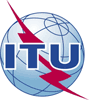 الجمعية العالمية لتقييس الاتصالات (WTSA-16)الحمامات، 25 أكتوبر - 3 نوفمبر 2016الجمعية العالمية لتقييس الاتصالات (WTSA-16)الحمامات، 25 أكتوبر - 3 نوفمبر 2016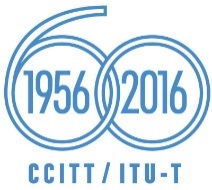 الجلسة العامةالجلسة العامةالإضافة 30
للوثيقة 42-Aالإضافة 30
للوثيقة 42-A10 أكتوبر 201610 أكتوبر 2016الأصل: بالإنكليزيةالأصل: بالإنكليزيةإدارات الاتحاد الإفريقي للاتصالاتإدارات الاتحاد الإفريقي للاتصالاتإدارات الاتحاد الإفريقي للاتصالاتإدارات الاتحاد الإفريقي للاتصالاتمقترح لتعديل القرار 68 - تنفيذ القرار122  (المراجَع في غوادالاخارا، 2010) لمؤتمر المندوبين المفوضين بشأن الدور المتطور للجمعية العالمية لتقييس الاتصالاتمقترح لتعديل القرار 68 - تنفيذ القرار122  (المراجَع في غوادالاخارا، 2010) لمؤتمر المندوبين المفوضين بشأن الدور المتطور للجمعية العالمية لتقييس الاتصالاتمقترح لتعديل القرار 68 - تنفيذ القرار122  (المراجَع في غوادالاخارا، 2010) لمؤتمر المندوبين المفوضين بشأن الدور المتطور للجمعية العالمية لتقييس الاتصالاتمقترح لتعديل القرار 68 - تنفيذ القرار122  (المراجَع في غوادالاخارا، 2010) لمؤتمر المندوبين المفوضين بشأن الدور المتطور للجمعية العالمية لتقييس الاتصالاتتقترح الدول الأعضاء الإفريقية مواصلة اجتماعات كبار مسؤولي التكنولوجيا وتقترح بعض التعديلات على القرار 68 لتشجيع لجان دراسات قطاع تقييس الاتصالات على دراسة نتائج هذه الاجتماعات ضمن عملها، وأن يأخذ فريق المقرر التابع للفريق الاستشاري لتقييس الاتصالات والمعني باستراتيجية التقييس (فريق المقرر المعني باستراتيجية التقييس) (RG-SS) بعين الاعتبار هذه النتائج عند تحديد قضايا التقييس الاستراتيجية التي يتعين أن يتناولها قطاع تقييس الاتصالات بالاتحاد.ملخص: